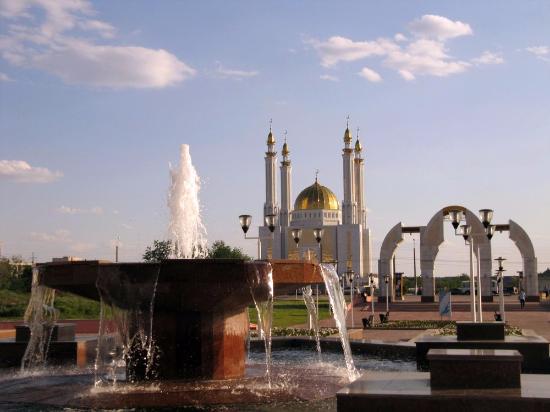 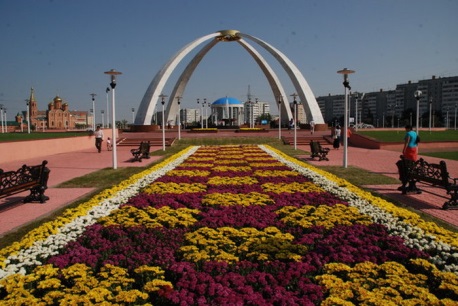 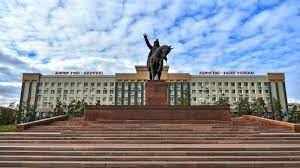  «ДИФФЕРЕНЦИАЛДЫҚ ТЕҢДЕУЛЕР, АНАЛИЗ ЖӘНЕ АЛГЕБРА МӘСЕЛЕЛЕРІ» ІХ Халықаралық ғылыми конференциясы24–28 мамыр 2022 жыл, Ақтөбе қаласыАҚПАРАТТЫҚ ХАТҚұдайберген Жұбанов атындағы Ақтөбе өңірлік университеті мен Математика және математикалық модельдеу институты 2022 жыл 24-28 мамыр аралығында «ДИФФЕРЕНЦИАЛДЫҚ ТЕҢДЕУЛЕР, АНАЛИЗ ЖӘНЕ АЛГЕБРА МӘСЕЛЕЛЕРІ» Халықаралық ғылыми конференциясын өткізеді.Құрметті әріптестер, сіздерді конференцияға қатысуға шақырамыз!Келу күні – 24 мамыр; жұмыс күндері – 25,26,27 мамыр; кету күні – 28 мамырКонференция материалдары электронды түрде жарияланады.Мақаланың мен өтінімді рәсімдеу талаптары екінші ақпараттық хабарлама арқылы жіберіледі. Қатысушылардың таңдамалы баяндамалары «Қ.Жұбанов атындағы Ақтөбе өңірлік университетінің ХАБАРШЫСЫ», ғылыми журналында жарияланады. http://habarshy.arsu.kz/ Байланыс телефоны: +7707 747 0240. E-mail: isc_pdeaa@mail.ru ҰЙЫМДАСТЫРУ КОМИТЕТІҚұрметпен, Ұйымдастыру комитеті атынан: Карабасова Л.Ч., тең-төраға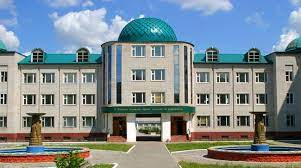 Конференция Қ. Жұбанов атындағы Ақтөбе өңірлік университетінде өтеді.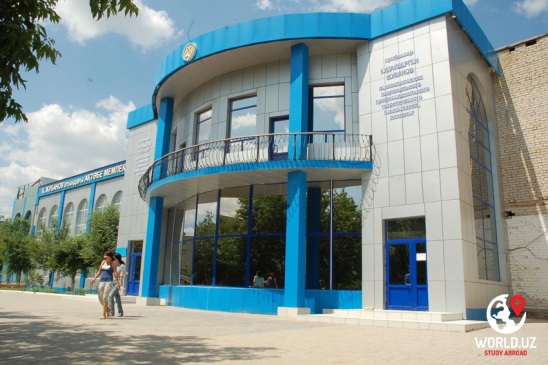 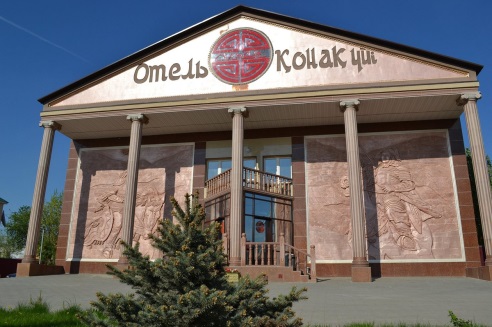 Сіздер үшін «Сұлтан» қонақ үйінде орындар брондалады. Жоғары санатты қонақ үй және конференция өтетін орынмен бір аймақта орналасқан.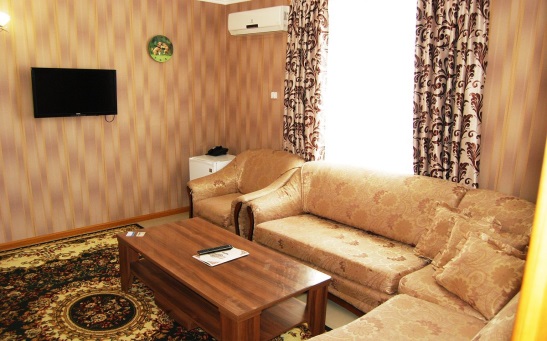 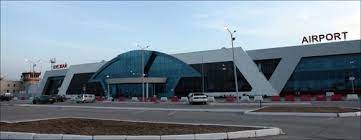 Ұйымдастыру комитеті конференцияға қаты-сушыларды Ақтөбе қаласының әуежайы мен темір жол вокза-лында қарсы алуды және қонақүйге жеткі-зуді ұйымдастырады.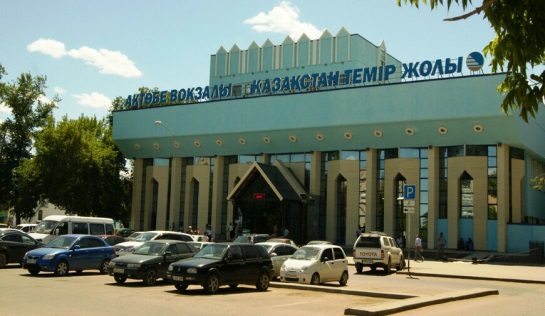 Ұйымдастыру комитеті конференцияға қаты-сушыларды Ақтөбе қаласының әуежайы мен темір жол вокза-лында қарсы алуды және қонақүйге жеткі-зуді ұйымдастырады.Тең-төрағалар:Тең-төрағалар:Тең-төрағалар:СадыбековМахмуд АбдысаметовичМатематика және математикалық модельдеу институтының бас директоры, АлматыКарабасоваЛаура ЧапаевнаҚ.Жұбанов атындағы Ақтөбе өңірлік университетінің ректоры, АктобеҰйымдастыру комитеті мүшелері:Ұйымдастыру комитеті мүшелері:Ұйымдастыру комитеті мүшелері:СартабановЖайшылык Алмаганбетовичф.-м.ғ.д., профессор, Қ.Жұбанов атындағы Ақтөбе өңірлік университеті, АқтөбеАсанова Анар Турмаганбеткызыф.-м.ғ.д., профессор, Математика және математикалық модельдеу институты, АлматыБектемесовМактагали Абдимажитовичф.-м.ғ.д., профессор, Абай атындағы Қазақ ұлттық педагогикалық университеті, АлматыКошанов Бакытбек Данебековичф.-м.ғ.д., профессор, Әл-Фараби атындағы Қазақ ұлттық университеті, АлматыНурсултанов Ерлан Даутбековичф.-м.ғ.д., профессор, М.В. Ломоносов атындағы ММУ Қазақстан филиалы, Нұр-Сұлтан қ.Рамазанов Мурат Ибраевичф.-м.ғ.д., профессор, академик Е.А. Букетов атындағы Қарағанды университеті, ҚарағандыСарсенби Абдижахан Манаповичф.-м.ғ.д., профессор, М.Әуезов атындағы Оңтүстік Қазақстан университеті, ШымкентАбдикаликоваГалия Амиргалиевнаф.-м.ғ.к., доцент, Қ.Жұбанов атындағы Ақтөбе өңірлік университеті, АқтөбеБекбауоваАлтыншаш Упуовнаф.-м.ғ.к., доцент, Қ.Жұбанов атындағы Ақтөбе өңірлік университеті, АқтөбеИманчиевАскарбек Ермековичф.-м.ғ.к., доцент, Қ.Жұбанов атындағы Ақтөбе өңірлік университеті, АқтөбеТлеубергеноваМадина Альмухановнаф.-м.ғ.к., доцент, Қ.Жұбанов атындағы Ақтөбе өңірлік университеті, Ақтөбе